11кл.Технология хранения, поиска и сортировки информацииТест 3. Запросы к базе данных1. В какой последовательности расположатся записи в базе данных после сортировки по возрастанию в поле Память?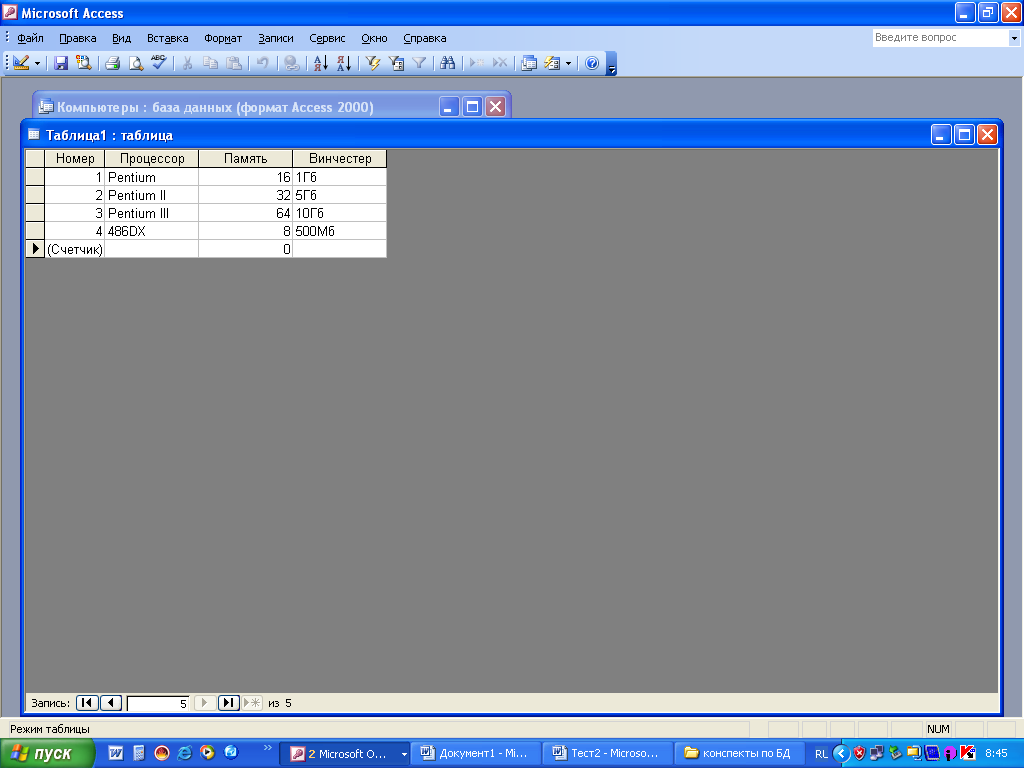 1) 1,2,3,42) 4,3,2,13) 4,1,2,34) 2,3,4,12. В какой последовательности расположатся записи в базе данных после сортировки по возрастанию в поле Винчестер?3,1,4,24,1,2,34,2,3,12,3,4,13. Какие записи в базе данных будут найдены после ввода запроса с условием поиска >16 в поле Память?1,2,32,31,414. Какие записи в базе данных будут найдены после ввода запроса с условием поиска 5* в поле Винчестер?2,41,31,41,25. В какой последовательности расположатся записи в базе данных после сортировки по убыванию в поле Процессор?1,2,3,43,2,1,44,1,2,32,3,4,16. Какие записи в базе данных будут найдены после ввода запроса с условием поиска <32 в поле Память и Pentium* в поле Процессор?1,2,32,31,417. База данных задана таблицей:Какие записи будут выбраны по условию: спорт = «лыжи» И пол = «жен»?61, 2, 3, 5, 61, 3, 5, 62, 4, 68. База данных задана таблицей:Какие записи будут выбраны по условию: спорт = «футбол» ИЛИ клуб = Спарта»?11, 31, 3, 51, 59. Если условия соединяются союзом И, то  в конструкторе запросов они записываются:1) на разных строках2) на одной строке10. Результатом выполнения условия отбора к?т будут:1) все слова, начинающиеся на букву «к» и заканчивающиеся на букву «т»2) все слова, начинающиеся на букву «к», заканчивающиеся на букву «т» и состоящие из трех букв3) все слова, начинающиеся на букву «к» или заканчивающиеся на букву «т»4) иной ответФИОполвозрастклубспорт1Панько Л.П.жен22Спартафутбол2Арбузов А.А.муж20Динамолыжи3Жиганова П.Н.жен19Роторфутбол4Иванов О.Г.муж21Звездалыжи5Седова О.Л.жен18Спартабиатлон6Багаева С.И.жен23ЗвездалыжиФИОполвозрастклубспорт1Панько Л.П.жен22Спартафутбол2Арбузов А.А.муж20Динамолыжи3Жиганова П.Н.жен19Роторфутбол4Иванов О.Г.муж21Звездалыжи5Седова О.Л.жен18Спартабиатлон6Багаева С.И.жен23Звездалыжи